     Космонавтов ул., д.32, Великий Новгород, Россия, 173016, тел.(816+2) 98-29-01, факс 98-29-02ПРИКАЗПРИКАЗЫВАЮ:Провести открытые тренировки на отделении по хоккею по графику согласно Приложению 1.Провести открытые тренировки на отделении по фигурному катанию на коньках по графику согласно Приложению 2.Инструкторам-методистам отдела по учебно-спортивной	 работе довести информацию до родителей учащихся.Секретарю руководителя И.Г.Егоровой ознакомить причастных лиц с настоящим приказом под роспись.Контроль за исполнением приказа возложить на заместителя директора, начальника отдела по учебно-спортивной работе Л.Н.Лебедеву.И. о. директора                                                                                          Н.И. ГрачевС приказом ознакомлен:Приложение №1 к приказуот 01 ноября 2012 года №37шГРАФИКоткрытых тренировок по ледовой подготовке отделения по хоккеюПриложение №2 к приказуот 01 ноября 2012 года №37шГРАФИКоткрытых тренировок отделения по фигурному катанию на коньках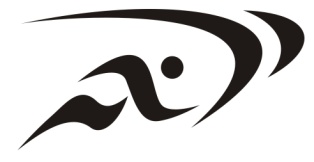 Комитет по физической культуре и спорту Новгородской областиГосударственное областное автономное образовательное учреждение дополнительного образования детей «Детско-юношеская спортивная школа «Спорт-индустрия»от … октября  2012г.№   О проведении открытых тренировок на отделениях по хоккею и фигурному катанию на коньках№   Группа06.11.201207.11.201208.11.201209.11.201210.11.2012СОГ-1 №1-14.30-15.15-17.00-17.45-СОГ-1 №2-14.30-15.15-17.00-17.45-ГНП-1 №3--16.30-17.1515.30-16.40-ГНП-1 №4--16.30-17.1515.30-16.40-ГНП-3 №515.15-16.15--13.00-13.45-ГНП-3 №615.15-16.15--13.00-13.45-ГНП-3 №719.00-20.00-19.00-20.0017.45-18.45-ГНП-3 №8--19.00-20.0017.45-18.4509.30-10.15ГНП-3 №9-19.00-20.0020.15-21.1519.00-20.00-ГНП-3 №1020.15-21.1520.15-21.15-20.15-21.15-СОГ-3 №11-07.00-08.00--18.30-19.45Группа06.11.201207.11.201211.11.201212.11.201213.11.201214.11.201217.11.201224.11.2012СОГ-1 №117.25-18.30 СФП зал №1ГНП-1 №409.35-10.30 ЛедГНП-2 №515.35-16.20 СФП зал №1ГНП-3 №616.30-17.15 ЛедГНП-3 №710.30-11.30 ЛедГНП-3 №815.05-15.50 ОФП зал№1ГНП-3 №915.00-16.30 ОФП зал №1УТГ-1№1015.20-16.05 СФП танцполУТГ-1№1118.50-19.35 ОФП зал №1УТГ-2 №1211.45-13.00 ЛедУТГ-2 №1313.15-14.00 СФП зал №2СОГ-3 №311.35-12.20 Лед